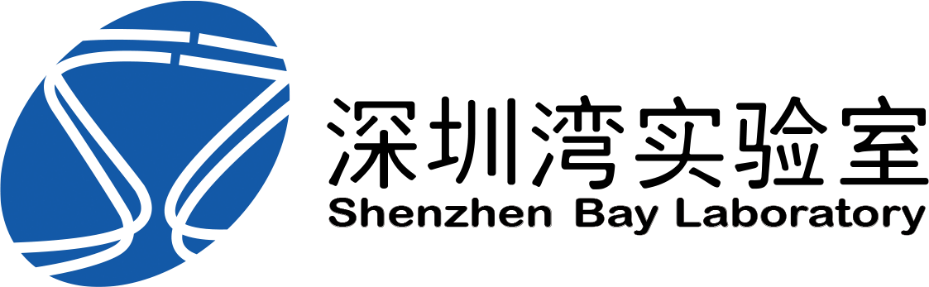 深圳湾实验室“大学生暑期研习计划”申请表（2023）深圳湾实验室“大学生暑期研习计划”申请表（2023）深圳湾实验室“大学生暑期研习计划”申请表（2023）深圳湾实验室“大学生暑期研习计划”申请表（2023）深圳湾实验室“大学生暑期研习计划”申请表（2023）深圳湾实验室“大学生暑期研习计划”申请表（2023）深圳湾实验室“大学生暑期研习计划”申请表（2023）深圳湾实验室“大学生暑期研习计划”申请表（2023）深圳湾实验室“大学生暑期研习计划”申请表（2023）深圳湾实验室“大学生暑期研习计划”申请表（2023）深圳湾实验室“大学生暑期研习计划”申请表（2023）深圳湾实验室“大学生暑期研习计划”申请表（2023）深圳湾实验室“大学生暑期研习计划”申请表（2023）深圳湾实验室“大学生暑期研习计划”申请表（2023）深圳湾实验室“大学生暑期研习计划”申请表（2023）深圳湾实验室“大学生暑期研习计划”申请表（2023）深圳湾实验室“大学生暑期研习计划”申请表（2023）深圳湾实验室“大学生暑期研习计划”申请表（2023）深圳湾实验室“大学生暑期研习计划”申请表（2023）深圳湾实验室“大学生暑期研习计划”申请表（2023）深圳湾实验室“大学生暑期研习计划”申请表（2023）深圳湾实验室“大学生暑期研习计划”申请表（2023）深圳湾实验室“大学生暑期研习计划”申请表（2023）深圳湾实验室“大学生暑期研习计划”申请表（2023）深圳湾实验室“大学生暑期研习计划”申请表（2023）深圳湾实验室“大学生暑期研习计划”申请表（2023）深圳湾实验室“大学生暑期研习计划”申请表（2023）深圳湾实验室“大学生暑期研习计划”申请表（2023）一、基本信息一、基本信息一、基本信息一、基本信息一、基本信息一、基本信息一、基本信息一、基本信息一、基本信息一、基本信息一、基本信息一、基本信息一、基本信息一、基本信息姓名性别国籍国籍国籍1寸免冠证件照（电子版）民族政治面貌手机号手机号手机号1寸免冠证件照（电子版）出生年月出生年月出生年月  年    月    日  年    月    日籍贯(具体到市)籍贯(具体到市)籍贯(具体到市)籍贯(具体到市)1寸免冠证件照（电子版）身份证号身份证号身份证号联系电话联系电话联系电话联系电话1寸免冠证件照（电子版）电子邮箱电子邮箱电子邮箱辅导员姓名及联系方式辅导员姓名及联系方式辅导员姓名及联系方式辅导员姓名及联系方式1寸免冠证件照（电子版）二、教育背景二、教育背景二、教育背景二、教育背景二、教育背景二、教育背景二、教育背景二、教育背景二、教育背景二、教育背景二、教育背景二、教育背景二、教育背景二、教育背景在读学校在读学校在读院/系在读院/系在读院/系在读院/系在读学历在读学历具体到年级（如本科三年级）具体到年级（如本科三年级）具体到年级（如本科三年级）具体到年级（如本科三年级）在读专业在读专业在读专业在读专业一级学科一级学科一级学科一级学科英语水平英语水平CET6______分   IELTS_____分   TOEFL_____分 其他______________CET6______分   IELTS_____分   TOEFL_____分 其他______________CET6______分   IELTS_____分   TOEFL_____分 其他______________CET6______分   IELTS_____分   TOEFL_____分 其他______________CET6______分   IELTS_____分   TOEFL_____分 其他______________CET6______分   IELTS_____分   TOEFL_____分 其他______________CET6______分   IELTS_____分   TOEFL_____分 其他______________CET6______分   IELTS_____分   TOEFL_____分 其他______________CET6______分   IELTS_____分   TOEFL_____分 其他______________CET6______分   IELTS_____分   TOEFL_____分 其他______________CET6______分   IELTS_____分   TOEFL_____分 其他______________CET6______分   IELTS_____分   TOEFL_____分 其他______________入学日期入学日期       年    月    日       年    月    日       年    月    日       年    月    日拟毕业日期拟毕业日期拟毕业日期拟毕业日期年    月    日年    月    日年    月    日年    月    日所在年级排名所在年级排名第      ，     %以内第      ，     %以内第      ，     %以内第      ，     %以内所在专业排名所在专业排名所在专业排名所在专业排名第      ，     %以内第      ，     %以内第      ，     %以内第      ，     %以内是否已获得推免资格                     □是       □否是否已获得推免资格                     □是       □否是否已获得推免资格                     □是       □否是否已获得推免资格                     □是       □否是否已获得推免资格                     □是       □否是否已获得推免资格                     □是       □否是否已获得推免资格                     □是       □否是否已获得推免资格                     □是       □否是否已获得推免资格                     □是       □否是否已获得推免资格                     □是       □否是否已获得推免资格                     □是       □否是否已获得推免资格                     □是       □否是否已获得推免资格                     □是       □否是否已获得推免资格                     □是       □否主要学习经历（自高中起）主要学习经历（自高中起）科研经历科研经历发表论文、专利等其他学术成果（自本科起，须写明期刊和发表时间）发表论文、专利等其他学术成果（自本科起，须写明期刊和发表时间）发表论文、专利等其他学术成果（自本科起，须写明期刊和发表时间）发表论文、专利等其他学术成果（自本科起，须写明期刊和发表时间）发表论文、专利等其他学术成果（自本科起，须写明期刊和发表时间）发表论文、专利等其他学术成果（自本科起，须写明期刊和发表时间）发表论文、专利等其他学术成果（自本科起，须写明期刊和发表时间）发表论文、专利等其他学术成果（自本科起，须写明期刊和发表时间）发表论文、专利等其他学术成果（自本科起，须写明期刊和发表时间）发表论文、专利等其他学术成果（自本科起，须写明期刊和发表时间）发表论文、专利等其他学术成果（自本科起，须写明期刊和发表时间）发表论文、专利等其他学术成果（自本科起，须写明期刊和发表时间）获奖情况获奖情况（自本科起，须写明颁奖单位和获奖时间）（自本科起，须写明颁奖单位和获奖时间）（自本科起，须写明颁奖单位和获奖时间）（自本科起，须写明颁奖单位和获奖时间）（自本科起，须写明颁奖单位和获奖时间）（自本科起，须写明颁奖单位和获奖时间）（自本科起，须写明颁奖单位和获奖时间）（自本科起，须写明颁奖单位和获奖时间）（自本科起，须写明颁奖单位和获奖时间）（自本科起，须写明颁奖单位和获奖时间）（自本科起，须写明颁奖单位和获奖时间）（自本科起，须写明颁奖单位和获奖时间）三、申请信息三、申请信息三、申请信息三、申请信息三、申请信息三、申请信息三、申请信息三、申请信息三、申请信息三、申请信息三、申请信息三、申请信息三、申请信息三、申请信息申请研究所申请研究所申请导师申请导师申请专业申请专业申请专业申请专业申请专业四、申请人声明四、申请人声明四、申请人声明四、申请人声明四、申请人声明四、申请人声明四、申请人声明四、申请人声明四、申请人声明四、申请人声明四、申请人声明四、申请人声明四、申请人声明四、申请人声明本人承诺递交全部材料及相关填写信息真实有效，如出现虚假情况，造成不良影响及损失，将自愿承担全部责任。申请人签名/日期______________________________本人承诺递交全部材料及相关填写信息真实有效，如出现虚假情况，造成不良影响及损失，将自愿承担全部责任。申请人签名/日期______________________________本人承诺递交全部材料及相关填写信息真实有效，如出现虚假情况，造成不良影响及损失，将自愿承担全部责任。申请人签名/日期______________________________本人承诺递交全部材料及相关填写信息真实有效，如出现虚假情况，造成不良影响及损失，将自愿承担全部责任。申请人签名/日期______________________________本人承诺递交全部材料及相关填写信息真实有效，如出现虚假情况，造成不良影响及损失，将自愿承担全部责任。申请人签名/日期______________________________本人承诺递交全部材料及相关填写信息真实有效，如出现虚假情况，造成不良影响及损失，将自愿承担全部责任。申请人签名/日期______________________________本人承诺递交全部材料及相关填写信息真实有效，如出现虚假情况，造成不良影响及损失，将自愿承担全部责任。申请人签名/日期______________________________本人承诺递交全部材料及相关填写信息真实有效，如出现虚假情况，造成不良影响及损失，将自愿承担全部责任。申请人签名/日期______________________________本人承诺递交全部材料及相关填写信息真实有效，如出现虚假情况，造成不良影响及损失，将自愿承担全部责任。申请人签名/日期______________________________本人承诺递交全部材料及相关填写信息真实有效，如出现虚假情况，造成不良影响及损失，将自愿承担全部责任。申请人签名/日期______________________________本人承诺递交全部材料及相关填写信息真实有效，如出现虚假情况，造成不良影响及损失，将自愿承担全部责任。申请人签名/日期______________________________本人承诺递交全部材料及相关填写信息真实有效，如出现虚假情况，造成不良影响及损失，将自愿承担全部责任。申请人签名/日期______________________________本人承诺递交全部材料及相关填写信息真实有效，如出现虚假情况，造成不良影响及损失，将自愿承担全部责任。申请人签名/日期______________________________本人承诺递交全部材料及相关填写信息真实有效，如出现虚假情况，造成不良影响及损失，将自愿承担全部责任。申请人签名/日期______________________________